FEEDBACK FROM TEACHER:   SHOW WORK PLEASE         NEATER PLEASE          WRITE TIME SPENT          PLEASE CORRECT    LEVEL 3   _____          ( √,  √+, or  √++)       TIME SPENT: ___________________Student feedback:  (optional) ____________________________________________Level 1: EXAMPLE:  If the ladybug bar below equals ½ of a whole, circle the part of the bar that equals ¼ of a whole.If the ladybug bar below equals ½ of a whole, circle the part of the bar that equals ¼ of a whole.EXAMPLE: If the ladybug bar below equals ½, extend it to show 1  on the grid. If the ladybug bar below equals ½, extend it to show 1 ½ on the grid. If the sea star bar below equals 5/12, extend it to show 1  on the grid. If the moose bar below equals 1/3, extend it to show 1  on the grid. Level 2: If the ostrich bar below equals 1/6, extend it to show ¾  on the grid. If the moose bar below equals 1/3, extend it to show 1 ½   on the grid. If the ostrich bar below equals 1/6, extend it to show 5/12  on the grid. If the ostrich bar below equals 1/6, extend it to show ¾  on the grid. 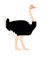 Level 3: If the moose bar below equals 1/3, extend it to show 1 ½   on the grid. If the crab bar below equals 5/6, extend it to show 1 ½   on the grid. If the crab bar below equals 5/6 of a whole, circle  ½  of a whole.  Last month, I spent 4/9 of my monthly budget on rent. I spent 1/3 of the remaining money on food. I also spent $270 for the car payment, $180 on household goods, and I saved the remaining $50. What fraction of the month's total budget did I save?Answer: __________-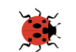 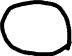 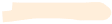 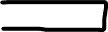 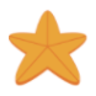 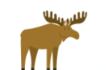 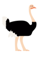 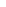 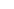 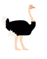 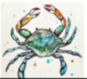 